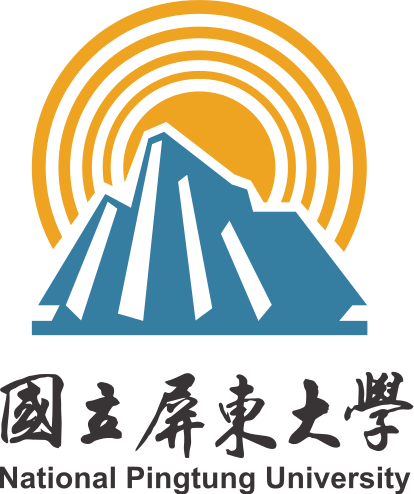 應用化學系109學年運動會  企劃書應用化學系系學會提案人:方士文中華民國　110　年　4 月　日目       錄活動目的………………………………………………………預期效益………………………………………………………活動對象…………………………………………………………………………….活動名稱……………………………………………………………………………活動時間…………………………………………………………………………	….活動地點…………………………………………………………………………..	七、辦理單位	八、活動計畫人…………………………………………………………九、報名方式及規定	十、宣傳計畫	十一、活動流程表	十二、工作人員級職位配置圖	十三、器材清單	十四、經費預算表………………………………………………………十五、活動內容	十六、活動備案…………………………………………………………十七、附件	\活動目的增進系上成員之間的交流互動，並藉由闖關活動讓每個人都有機會參與其中、一同玩樂活動筋骨，達到運動強身、娛樂紓壓、增進情感之效果。預期效益  帶動系上運動風氣，並增進系上人員的健康。活動對象應用化學系系上學生全體及師長。四、活動名稱應用化學系109學年運動會。活動時間110年 4月 26日（星期一）下午 06時 30分至 110年 4月 26日（星期一）下午 09時 00分止110年 4月 28日 (星期三) 下午 06時 30分至110年 4月 28日 (星期三) 下午 09時 00分止活動地點國立屏東大學 屏師校區籃球場及排球場。辦理單位	  指導單位：學生活動發展組。 主辦單位：112級應用化學系系學會 。活動計畫人總召:應化二甲 方士文 0978-182-529。副召:應化二甲 黃柏瑋 0975-078-131。報名方式及規定各年級發放紙本報名表，交由系上各年級體幹統一負責報名，由於礙於人數限制及需要檢錄相關問題，當日不開放現場報名。主辦單位得改變相關規定及流程。宣傳計劃網路宣傳:Facebook應用化學系專頁及Instagram粉絲專頁。實體宣傳:海報布置於科學館門口。活動流程表第一天第二天工作人員及職務配置圖 籃球比賽排球比賽趣味競賽器材清單經費預算(系學會補助2000元)活動內容活動備案如遇其不確定因素（天候、財務、安全等等…），則此活動將會取消活動。備註如企劃案有未詳盡之事宜、得隨時修改之本企劃呈學務長核准實施，修正時亦同。防疫相關措施，與校務規定進行運作，如因疫情跟相關不可抗拒之因素，活動等相關事務會進行取消之動作。5:30~6:00場佈準備6:00~6:30報到+參賽人員檢錄6:30~7:30籃球男生(一)  –預賽      排球(一)  – 預賽7:30~8:30籃球男生(二)  – 預賽     排球(二)  – 預賽8:30~8:50女籃(一)8:50~9:00場復收工5:30~6:00場佈準備6:00~6:30參賽人員檢錄6:30~7:00排球(三) - 決賽7:00~7:30趣味競賽-開始遊戲7:30~8:30籃球男生(三)冠亞軍賽8:30~8:50拍照、頒獎典禮8:55~9:00場復收工職位姓名工作內容負責人方士文活動的策劃及執行裁判2人公正吹判判決比賽紀錄台2人計時、翻分數牌服務台兼醫護3人接待、最後時間加總，緊急醫療救護資攝3人活動攝影紀錄、音控機動6人器材搬運(場佈、場復)，並於活動現場待命，立即協助各單位完成所交辦的事物職位姓名工作內容負責人黃柏瑋活動的策劃及執行裁判2人公正吹判判決比賽紀錄台2人計時、翻分數牌服務台兼醫護3人接待、最後時間加總，緊急醫療救護資攝3人活動攝影紀錄、音控機動6人器材搬運(場佈、場復)，並於活動現場待命，立即協助各單位完成所交辦的事物職位姓名工作內容負責人方士文活動的策劃及執行主持人黃柏瑋說明遊戲規則關主2-4人判定勝負和觀察遊戲流程服務台兼醫護3人檢錄、緊急醫療救護資攝3人活動攝影紀錄、音控機動12人器材搬運(場佈、場復)，並於活動現場待命，立即協助各單位完成所交辦的事物器材數量來源狀態負責人黑金剛1個生動組未借器材組延長線2個生動組未借器材組音源線1個生動組未借器材組電源轉接頭1個生動組未借器材組對講機9個衛保組未借器材組醫藥箱1個衛保組未借額溫槍1支衛保組酒精噴霧1支衛保組桌子4張課指組未借器材組椅子8張課指組未借器材組大聲公(備用)1個系學會辦公室未借器材組排球4顆體育組未借黃柏瑋籃球5顆體育組未借方士文獎品(預算2000元)獎品(預算2000元)獎品(預算2000元)項目實際支出餘額生活運動飲料(24瓶)199*3=5971403餅乾10*60=600803黑松沙士10*60=600203總計1797203國立屏東大學應用化學系109學年運動會趣味競賽設計表國立屏東大學應用化學系109學年運動會趣味競賽設計表國立屏東大學應用化學系109學年運動會趣味競賽設計表國立屏東大學應用化學系109學年運動會趣味競賽設計表活動名稱爆破小隊爆破小隊爆破小隊活動目的除了體力之外也要配合團隊行動除了體力之外也要配合團隊行動除了體力之外也要配合團隊行動活動流程參賽人員檢錄主持人說明遊戲規則遊戲開始遊戲結束小隊剩餘氣球最多者的小隊獲勝。參賽人員檢錄主持人說明遊戲規則遊戲開始遊戲結束小隊剩餘氣球最多者的小隊獲勝。參賽人員檢錄主持人說明遊戲規則遊戲開始遊戲結束小隊剩餘氣球最多者的小隊獲勝。負責人方士文所需時間半小時活動內容活動內容活動內容活動內容事前準備：場地布置，並且帶著開心的心情遊戲規則：依照人數分組，並進行分組pk，剩餘氣球最多的小隊獲勝。活動地點：屏師校區籃球場事前準備：場地布置，並且帶著開心的心情遊戲規則：依照人數分組，並進行分組pk，剩餘氣球最多的小隊獲勝。活動地點：屏師校區籃球場事前準備：場地布置，並且帶著開心的心情遊戲規則：依照人數分組，並進行分組pk，剩餘氣球最多的小隊獲勝。活動地點：屏師校區籃球場事前準備：場地布置，並且帶著開心的心情遊戲規則：依照人數分組，並進行分組pk，剩餘氣球最多的小隊獲勝。活動地點：屏師校區籃球場